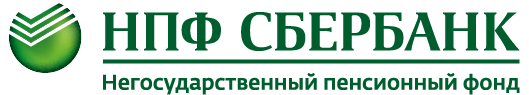 НПФ Сбербанка подтвердил наивысший рейтинг финансовой надежности Рейтинговое агентство «Эксперт РА» подтвердило рейтинг финансовой надёжности «НПФ Сбербанка» на уровне ruAAА. Прогноз по рейтингу – стабильный.На российском рынке пенсионных услуг всего 5 НПФ с наивысшим рейтингом финансовой надежности ruAAА. Он присваивается НПФ с максимальным уровнем кредитоспособности, устойчивости и финансовой надёжности по национальной шкале RAEX. «Стабильный» прогноз по рейтингу говорит о высокой вероятности сохранения такого уровня в среднесрочной перспективе.Агентство оценило качество активов пенсионных накоплений и пенсионных резервов фонда как высокое. Более 98% активов пенсионных накоплений и пенсионных резервов приходилось на высоколиквидные вложения. В числе позитивных факторов агентство также отмечает высокую диверсификацию пенсионных активов Фонда. Кроме того, подчеркивается высокая доходность от размещения пенсионных накоплений и пенсионных резервов: на 30.06.2018 доходность от инвестирования пенсионных накоплений за три года, предшествующих указанной дате, составила 27,6%, пенсионных резервов – 27,7%.Значительная динамика отмечается в части обязательств Фонда по ОПС и НПО: за период 30.09.2017 - 30.09.2018 прирост обязательств по ОПС составил 25,4%, по НПО – 36,0%. На 30.09.2018 объем обязательств по ОПС составил 538,7 млрд рублей, объем обязательств по НПО – 33,6 млрд рублей. По данным Банка России, на 30.06.2018 НПФ Сбербанка является лидером по объему активов, в том числе пенсионных, по объему обязательств по ОПС и по количеству застрахованных лиц  и участников  по негосударственному пенсионному обеспечению на российском пенсионном рынке.